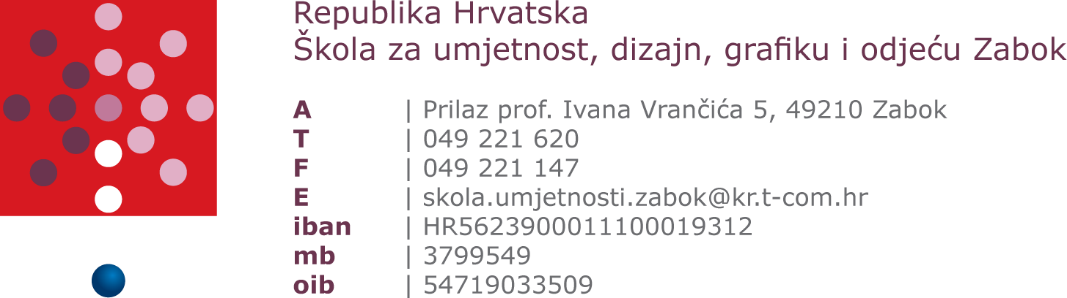 Popis članova Školskog odbora 2021.OD 15. 04. 2021.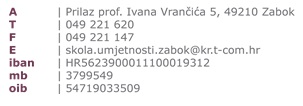 REDNI BROJIME I PREZIMEE-MAILNAPOMENADea Kovačevićdea.kovacevic@skole.hrImenovana od strane radnikaMonika Antunovićmonika.antunovic2@skole.hr Imenovana od strane Nastavničkog vijećaRuža Leskovarruza.leskovar@skole.hr Imenovana od strane Nastavničkog vijećaSandra Škreblinsandra.skreblin@gmail.com Imenovana od strane Vijeća roditeljaBojana Biračbojanin.mail@gmail.comImenovana od strane osnivačaMaja Draganićmaja.draganic@gmail.com Imenovana od strane osnivačaDušanka Mikulec-Mikacdusanka.mikulecmikac@gmail.com Imenovana od strane osnivača